2550 Wesbrook MallVancouver, BC VGT 1X7March 23, 2019David Yu, Store ManagerShoppers Drug Mart7538 120 StSurrey, BC V3W 3N1Subject: Inquiry about a Letter of ReferenceDear Mr. Yu:I hope you are doing well. I am applying for a traffic attendant position at the Vancouver Fraser Port Authority and I am inquiring in regard to a potential reference letter.During my employment at Shoppers Drug Mart, I gained interpersonal skills that allowed me to be customer service oriented and outgoing. Furthermore, my experience in labeling and pricing store items has helped me become more organized. As my manager at Shoppers, I believe that you possess the ability to comment on my skills as I will be utilizing them in this traffic attendant position.Thank you for taking my request into consideration. Attached in this email is my resume and job posting for you to view.If you have any additional questions, please contact me at jasminsenghera@gmail.com.Sincerely,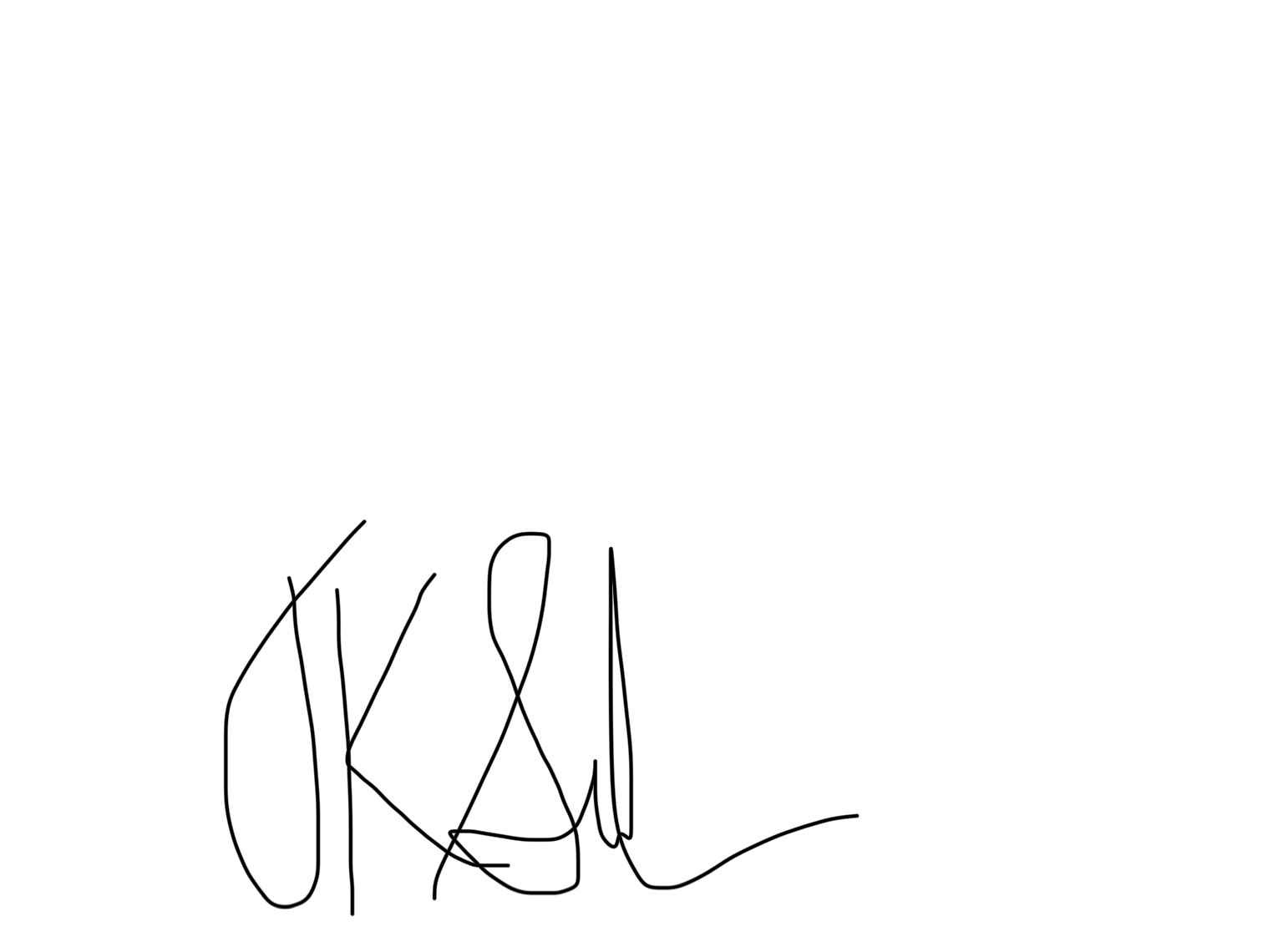 Jasmin SengheraEncl. Résumé and Job Posting2550 Wesbrook MallVancouver, BC VGT 1X7March 23, 2019Kevin Gillard, Operations ManagerGeographic Information Centre UBC Room 112 – 1984 West MallVancouver, BC V6T 1Z2Subject: Inquiry about a Letter of ReferenceDear Mr. Gillard:I hope you are doing well. I am applying for a traffic attendant position at the Vancouver Fraser Port Authority and I am inquiring in regard to a potential reference letter.During my employment at the Geographic Information Centre, I developed skills pertaining to problem solving and communicating effectively. The site searches I performed, involved weighing several different options and communication with you as to why I chose those options. Thus, I believe you possess the ability to comment on these skills as I will be utilizing them in this traffic attendant position.Thank you for taking my request into consideration. Attached in this email is my resume and job posting for you to view.If you have any additional questions, please contact me at jasminsenghera@gmail.com.Sincerely,Jasmin SengheraEncl. Résumé and Job Posting2550 Wesbrook MallVancouver, BC VGT 1X7March 23, 2019Elias Rhajiak, Volunteer CoordinatorVancouver Coastal Health855 W. 12th AvenueVancouver, BC V5Z 1M9Subject: Inquiry about a Letter of ReferenceDear Mr. Rhajiak:I hope you are doing well. I am applying for a traffic attendant position at the Vancouver Fraser Port Authority and I am inquiring in regard to a potential reference letter.My experience as a wayfinding volunteer at UBC Hospital allowed me to develop my confidence in communicating with others and maintain courtesy and respect for others. Additionally, this experience allowed me to become more comfortable solving problems in a fast-paced environment. As the volunteer coordinator at UBC hospital, I feel that you possess the ability to discuss these skills I have obtained as I will be utilizing them in this traffic attendant positionThank you for taking my request into consideration. Attached in this email is my resume and job posting for you to view.If you have any additional questions, please contact me at jasminsenghera@gmail.com.Sincerely,Jasmin SengheraEncl. Résumé and Job Posting